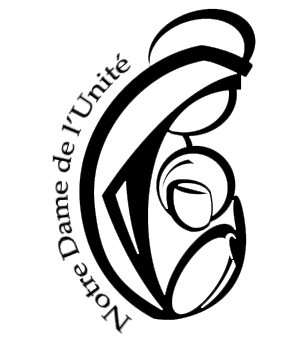 Propositions de lectures et prières à utiliser lors d’un baptêmeTable des propositionsI°/ Propositions pour la première lecture	12°/ Propositions de Psaumes	33°/ Propositions d’Evangile	64°/ Propositions de Prières Universelles	95°/ Propositions d’affirmation de la Foi	116°/ Propositions pour la demande de Baptême	137°/ Propositions de prières d’actions de Grâce  et bénédictions pour l’enfant	15Propositions pour la demande de BaptêmePremière propositionNous voulons que _________ prenne part depuis le début de sa vie à notre foi de Chrétiens.Reconnaissants à l'égard de nos propres parents qui nous ont fait baptiser nous incluons à notre tour _________ dans notre foi.Nous prions surtout les parrains – marraines, la famille et les amis et toute la communauté, de soutenir nous, parents, et notre enfant dans cette foi.Nous espérons et nous souhaitons que cet enfant trouve un jour dans cette foi un refuge, qu'à sa manière, il la maintienne vivante et devienne heureux grâce à elle.Deuxième propositionEn demandant le baptême pour notre enfant, nous voulons montrer que pour nous, la vie a un sens et que c’est important de faire la fête pour la naissance d’un enfant car il est l’avenir. Nous voulons lui donner toutes ses chances de bien tenir sa place dans le monde.Troisième propositionNotre enfant est pour nous une lumière. Il nous donne de la joie et de l’espérance.Nous souhaitons que dans l’avenir il soit toujours cette lumière et cette joie pour beaucoup.Nous demandons à tous nos parents et nos amis d’être avec nous pour demander le baptême de notre enfant et pour l’entourer de beaucoup d’affection.Quatrième propositionNous demandons aujourd’hui le baptême de notre enfant. Nous ferons en sorte qu’il partage notre vie et notre foi. Nous souhaitons qu’il sache que nous avons voulu qu’il connaisse Dieu. Plus tard, il aura lui-même à choisir et nous espérons le voir rejoindre notre foi.Cinquième propositionAujourd’hui, nous remettons _____________ entre les mains de Dieu créateur qui lui a insufflé la vie. Nous souhaitons qu’il / elle puisse connaître et se laisser guider par Jésus qui est le chemin, la vérité et la vie. Nous voulons aussi que l’Esprit Saint descende sur lui / elle et lui accorde le don de la foi.Nous souhaitons partager ce baptême avec nos parents et amis ici rassemblés et avec la communauté paroissiale pour que ___________ devienne membre de la grande famille des croyants qui forment l’Eglise.  Sixième propositionAujourd'hui, nous avons voulu le baptême de __________.Nous croyons que Dieu sera fidèle à notre enfant tout au long de sa vie.Avec vous tous nous aimerions qu'il découvre ce monde de croyants où Jésus-Christ propose une vie nouvelle dans un esprit d'amour, de paix et d’espérance.Propositions pour la première lectureEzékiel 36, 24-28La parole du Seigneur me fut adressée :Je vous prendrai du milieu des nations, je vous rassemblerai de tous les pays, je vous conduirai dans votre terre. Je répandrai sur vous une eau pure, et vous serez purifiés ; de toutes vos souillures, de toutes vos idoles, je vous purifierai. Je vous donnerai un cœur nouveau, je mettrai en vous un esprit nouveau. J’ôterai de votre chair le cœur de pierre, je vous donnerai un cœur de chair. Je mettrai en vous mon esprit, je ferai que vous marchiez selon mes lois, que vous gardiez mes préceptes et leur soyez fidèles. Vous habiterez le pays que j’ai donné à vos pères : vous, vous serez mon peuple, et moi, je serai votre Dieu.Isaïe 58, 7-10Ainsi parle le Seigneur : Partage ton pain avec celui qui a faim, accueille chez toi les pauvres sans abri, couvre celui que tu verras sans vêtement, ne te dérobe pas à ton semblable. Alors ta lumière jaillira comme l’aurore, et tes forces reviendront vite. Devant toi marchera ta justice, et la gloire du Seigneur fermera la marche. Alors, si tu appelles, le Seigneur répondra ; si tu cries, il dira : « Me voici. » Si tu fais disparaître de chez toi le joug, le geste accusateur, la parole malfaisante, si tu donnes à celui qui a faim ce que toi, tu désires, et si tu combles les désirs du malheureux, ta lumière se lèvera dans les ténèbres, et ton obscurité sera lumière de midi.Isaïe 42, 43-48Ainsi parle le Seigneur :Ne crains pas, car je t’ai libéré.Tu es à moiCar moi, le Seigneur, je suis ton Dieu.Tu es précieux à mes yeux.Tu comptes beaucoup pour moi et moi je t’aime.Tu es gravé sur la paume de mes mains.Je t’ai choisi et je suis avec toi.Lettre de saint Paul Apôtre au Corinthiens 12, 12-13Frères, prenons une comparaison :Notre corps forme un tout, il a pourtant plusieurs membres ; et tous les membres, malgré leur nombre, ne forment qu’un seul corps. Il en est ainsi pour le Christ. Tous, Juifs ou païens, esclaves ou hommes libres, nous avons été baptisés dans l’unique Esprit pour former un seul corps. Tous nous avons été désaltérés par l’unique Esprit. Lettre de saint Paul Apôtre au Galates 3, 26-28Tous, dans le Christ Jésus, vous êtes fils de Dieu par la foi.En effet, vous tous que le baptême a unis au Christ, vous avez revêtu le Christ ; il n’y a plus ni juif ni grec, il n’y a plus ni esclave ni homme libre, il n’y a plus l’homme et la femme, car tous, vous ne faites plus qu’un dans le Christ Jésus. Et si vous appartenez au Christ, vous êtes de la descendance d’Abraham : vous êtes héritiers selon la promesse.Lettre de saint Paul Apôtre au Ephésiens 4, 1-6Frères,Moi qui suis en prison à cause du Seigneur, je vous exhorte donc à vous conduire d’une manière digne de votre vocation : ayez beaucoup d’humilité, de douceur et de patience, supportez-vous les uns les autres avec amour ; ayez soin de garder l’unité dans l’Esprit par le lien de la paix. Comme votre vocation vous a tous appelés à une seule espérance, de même il y a un seul Corps et un seul Esprit. Il y a un seul Seigneur, une seule foi, un seul baptême, un seul Dieu et Père de tous, au-dessus de tous, par tous, et en tous.Propositions de Psaumes.Propositions d’EvangileMatthieu 5,1-12 Quand Jésus vit toute la foule qui le suivait, il gravit la montagne. Il s’assit, et ses disciples s’approchèrent. Alors, ouvrant la bouche, il se mit à les instruire. Il disait : « Heureux les pauvres de cœur : le Royaume des cieux est à eux ! Heureux les doux : ils obtiendront la terre promise ! Heureux ceux qui pleurent : ils seront consolés ! « Heureux ceux qui ont faim et soif de la justice : ils seront rassasiés ! Heureux les miséricordieux : ils obtiendront miséricorde ! Heureux les cœurs purs : ils verront Dieu ! « Heureux les artisans de paix : ils seront appelés fils de Dieu ! Heureux ceux qui sont persécutés pour la justice : le Royaume des cieux est à eux ! « Heureux serez-vous si l’on vous insulte, si l’on vous persécute et si l’on dit faussement toute sorte de mal contre vous, à cause de moi. Réjouissez-vous, soyez dans l’allégresse, car votre récompense sera grande dans les cieux ! C’est ainsi qu’on a persécuté les prophètes qui vous ont précédés. »Jean 15, 1-8 En ce temps-là, Jésus disait à ses disciples : « Moi, je suis la vraie vigne, et mon Père est le vigneron. Tout sarment qui est en moi, mais qui ne porte pas de fruit, mon Père l’enlève ; tout sarment qui porte du fruit, il le purifie en le taillant, pour qu’il en porte davantage. Mais vous, déjà vous voici purifiés grâce à la parole que je vous ai dite. Demeurez en moi, comme moi en vous. De même que le sarment ne peut pas porter de fruit par lui-même s’il ne demeure pas sur la vigne, de même vous non plus, si vous ne demeurez pas en moi. Moi, je suis la vigne, et vous, les sarments. Celui qui demeure en moi et en qui je demeure, celui-là porte beaucoup de fruit, car, en dehors de moi, vous ne pouvez rien faire. Si quelqu’un ne demeure pas en moi, il est, comme le sarment, jeté dehors, et il se dessèche. Les sarments secs, on les ramasse, on les jette au feu, et ils brûlent. Si vous demeurez en moi, et que mes paroles demeurent en vous, demandez tout ce que vous voulez, et cela se réalisera pour vous. Ce qui fait la gloire de mon Père, c’est que vous portiez beaucoup de fruit et que vous soyez pour moi des disciples. »Mathieu 7, 24-25 Tout homme qui écoute ce que je vous dis là et le met en pratique est comparable à un homme prévoyant qui a bâti sa maison sur le roc. La pluie est tombée, les torrents ont dévalé, la tempête a soufflé et s’est abattue sur cette maison ; la maison ne s’est pas écroulée, car elle était fondée sur le roc.Matthieu 5, 13-16 Comme les disciples s’étaient rassemblés autour de Jésus, sur la montagne, il leur disait : « Vous êtes le sel de la terre. Si le sel se dénature, comment redeviendra-t-il du sel ? Il n’est plus bon à rien : on le jette dehors et les gens le piétinent. « Vous êtes la lumière du monde. Une ville située sur une montagne ne peut être cachée. Et l’on n’allume pas une lampe pour la mettre sous le boisseau ; on la met sur le lampadaire, et elle brille pour tous ceux qui sont dans la maison. De même, que votre lumière brille devant les hommes : alors, en voyant ce que vous faites de bien, ils rendront gloire à votre Père qui est aux cieux. »Marc, 10,13-16 En ce temps-là, des gens présentaient à Jésus des enfants pour qu’il pose la main sur eux ; mais les disciples les écartèrent vivement. Voyant cela, Jésus se fâcha et leur dit : « Laissez les enfants venir à moi, ne les empêchez pas, car le royaume de Dieu est à ceux qui leur ressemblent. Amen, je vous le dis : celui qui n’accueille pas le royaume de Dieu à la manière d’un enfant n’y entrera pas. » Il les embrassait et les bénissait en leur imposant les mains.Marc 9, 1-11 En ces jours-là, Jésus vint de Nazareth, ville de Galilée, et il fut baptisé par Jean dans le Jourdain. Et aussitôt, en remontant de l’eau, il vit les cieux se déchirer et l’Esprit descendre sur lui comme une colombe.
Il y eut une voix venant des cieux : « Tu es mon Fils bien-aimé ; en toi, j’ai mis tout mon amour ».Matthieu 28,16-20 Après Pâques, les onze disciples s’en allèrent en Galilée, à la montagne où Jésus leur avait ordonné de se rendre. Quand ils le virent, ils se prosternèrent, mais certains eurent des doutes. Jésus s’approcha d’eux et leur adressa ces paroles : « Tout pouvoir m’a été donné au ciel et sur la terre. Allez donc ! De toutes les nations faites des disciples, baptisez-les au nom du Père, et du Fils, et du Saint-Esprit ; et apprenez-leur à garder tous les commandements que je vous ai donnés. Et moi, je suis avec vous tous les jours jusqu’à la fin du monde. »  Jean 15, 1-8 En ce temps-là, Jésus disait à ses disciples : « Moi, je suis la vraie vigne, et mon Père est le vigneron. Tout sarment qui est en moi, mais qui ne porte pas de fruit, mon Père l’enlève ; tout sarment qui porte du fruit, il le purifie en le taillant, pour qu’il en porte davantage. Mais vous, déjà vous voici purifiés grâce à la parole que je vous ai dite. Demeurez en moi, comme moi en vous. De même que le sarment ne peut pas porter de fruit par lui-même s’il ne demeure pas sur la vigne, de même vous non plus, si vous ne demeurez pas en moi. Moi, je suis la vigne, et vous, les sarments. Celui qui demeure en moi et en qui je demeure, celui-là porte beaucoup de fruit, car, en dehors de moi, vous ne pouvez rien faire. Si quelqu’un ne demeure pas en moi, il est, comme le sarment, jeté dehors, et il se dessèche. Les sarments secs, on les ramasse, on les jette au feu, et ils brûlent. Si vous demeurez en moi, et que mes paroles demeurent en vous, demandez tout ce que vous voulez, et cela se réalisera pour vous. Ce qui fait la gloire de mon Père, c’est que vous portiez beaucoup de fruit et que vous soyez pour moi des disciples. »Jean 4, 7-12 Bien-aimés, aimons-nous les uns les autres, puisque l’amour vient de Dieu. Celui qui aime est né de Dieu et connaît Dieu. Celui qui n’aime pas n’a pas connu Dieu, car Dieu est amour. Voici comment l’amour de Dieu s’est manifesté parmi nous : Dieu a envoyé son Fils unique dans le monde pour que nous vivions par lui. Voici en quoi consiste l’amour : ce n’est pas nous qui avons aimé Dieu, mais c’est lui qui nous a aimés, et il a envoyé son Fils en sacrifice de pardon pour nos péchés. Bien-aimés, puisque Dieu nous a tellement aimés, nous devons, nous aussi, nous aimer les uns les autres. Dieu, personne ne l’a jamais vu. Mais si nous nous aimons les uns les autres, Dieu demeure en nous, et, en nous, son amour atteint la perfection.Propositions de Prières UniversellesProposition de refrain entre les prièresO, o Seigneur en ce jour, écoute nos prières !Seigneur, écoute-nous, Seigneur exauce nous !Sûrs de ton amour, et forts de notre foi, Seigneur, nous te prions.Ma lumière est mon salut, c’est le seigneur ! Alléluia !Donne-nous, Seigneur, un cœur nouveau ; mets en nous, Seigneur, un esprit nouveau !Sans fin, Seigneur, nous chanterons ton amourAimons-nous les uns les autres, comme Dieu nous aime.Rendez grâce au Seigneur car il est bon ! Eternel est son amour.Proposition de prières universellesSélectionner une prière par catégoriesPour les enfants______ et ______ ont été marqués du signe de la croix. Pour qu'ils soient fidèles au Christ tout au long de leur vie... Prions le Seigneur !Pour _______ et ______afin qu'ils/elles deviennent par le baptême, fils/fille(s) adoptif/ve(s) de Dieu et qu'ils/elles renaissent de l'Esprit. Prions le Seigneur !L'eau qui va couler sur leur front leur donnera la vie de Dieu. Pour que _______ et ______ n'oublient jamais que Dieu habite dans leur cœur et qu'il les aime. Prions le Seigneur !Jésus a dit : "Laissez venir à moi les petits enfants". Pour que _______ et ______, qui vont entrer dans la grande famille des enfants de Dieu par le sacrement du baptême, apprennent à le connaître et à l'aimer. Prions le Seigneur !Il n'y a pas de plus grand amour que l'amour de Dieu pour ses enfants. Pour ______ et ______ qui vont devenir les enfants de Dieu par le sacrement du baptême : Prions le Seigneur !Dieu a donné une lumière qui ne s'éteindra jamais : c'est Jésus, qui est la lumière du monde. Pour que la lumière de Jésus éclaire la vie de _______ ainsi que ______ et leur montre le chemin vers Dieu et vers les autres : Prions le Seigneur !Pour _______ et ______ : que leur intelligence s'ouvre à la vérité, que leurs yeux ne se ferment pas sur la misère, que leurs mains soient courageuses au travail, et que leur cœur connaisse l'Amour. Prions le Seigneur !Pour l'entourage des enfants________ et _______ devront grandir comme membres vivants de l'Église. Pour qu'ils/elles soient soutenu(e)s par la parole et par l'exemple de leurs parents, de leurs parrains et marraines. Prions le Seigneur !Pour les parents, parrain et marraine, qu'ils guident _______ et ______dans la connaissance et dans l'amour de Dieu. Prions le Seigneur !Pour tous les membres de cette assemblée, afin que se renouvelle en eux la grâce de leur propre baptême... Prions le Seigneur !Pour nous tous ici rassemblés et plus particulièrement pour les parents et la famille de _______ et ______, pour lesquels ce jour est un jour de joie, afin que se renouvelle en nous tous la grâce de notre propre baptême. Prions le Seigneur !Pour tous ceux qui sont présents ici, pour ceux qui n'ont pas pu se joindre à nous, pour ceux qui nous ont quittés. Prions le Seigneur !Pour nos parents, présents, et aussi ceux qui n'ont pu être parmi nous aujourd'hui, ainsi que pour vous parrains et marraines et toute l'assemblée ici présente, afin qu'ils guident notre enfant dans la connaissance et l'amour de Dieu. Prions le Seigneur !Pour tous les HommesPour que tous les baptisés, formant un seul corps dans le Christ, vivent dans une même foi et une même charité. Prions le Seigneur !Afin que les chrétiens expriment par leur manière de vivre leur attachement à la croix du Christ, dont ils ont été marqués au jour de leur baptême. Prions le Seigneur !Pour tous les disciples du Christ, unis en un seul corps par le baptême, afin qu'ils vivent toujours dans une seule foi et dans un seul amour... Prions le Seigneur !Pour tous les autres enfants, les malades, les handicapés. Prions le Seigneur !Pour la mission des baptisés dans le mondePour que tous les disciples du Christ, unis dans l'Église, témoignent davantage de l'amour de Dieu pour le monde. Prions le Seigneur !Pour que tous les hommes soient renouvelés par la grâce du baptême.  Prions le Seigneur !Pour que les baptisés agissent pour un monde meilleur où tous les hommes pourraient vivre en harmonie et dans le respect les uns des autres. Prions le Seigneur !Propositions d’affirmation de la FoiVersion traditionnelle« Croyez-vous en Dieu le Père tout-puissant, créateur du ciel et de la terre ? »Oui, je crois.« Croyez-vous en Jésus Christ, son Fils unique, notre Seigneur, qui est né de la Vierge Marie, a souffert la passion, a été enseveli, est ressuscité d’entre les morts, et qui est assis à la droite du Père ? »Oui, je crois.« Croyez-vous en l’Esprit Saint, à la Sainte Église catholique, à la communion des saints, au pardon des péchés, à la résurrection de la chair, et à la Vie éternelle ? »Oui, je crois.Variante 1« Croyez-vous en Dieu, le Père de tous les hommes qui nous appelle à vivre et nous confie l’univers ? »Oui, je crois.« Croyez-vous en Jésus, l’envoyé du Père pour être notre guide et notre Sauveur, qui a vécu sur notre terre, a aimé jusqu’au bout, est mort sur la croix et qui, par sa résurrection, nous fait partager sa vie auprès de Dieu ? »Oui, je crois.« Croyez-vous en l’Esprit Saint qui nous rassemble en Eglise pour servir nos frères, être les témoins de Jésus et louer Dieu dans la prière. »Oui, je crois.Variante 2« Croyez-vous en Dieu Créateur et Père, en Jésus-Christ Fils de Dieu et au Saint Esprit qui nous est donné pour nous faire vivre de la vie de Dieu ? »Oui, je crois.« Croyez-vous en Jésus-Christ, venu apporter une lumière à toute l’humanité en nous parlant de Dieu son Père et de l’Esprit Saint et en nous invitant à vivre dans un amour fraternel ? »Oui, je crois.« Croyez-vous en l’Esprit Saint qui nous anime de son souffle et nous fait découvrir les signes de la présence et de l’amour de Dieu dans le monde pour faire de nous les bâtisseurs d’un monde nouveau ? »Oui, je crois.Variante 3« Croyez-vous en Dieu qui met sa foi en nous afin de faire de nous les bâtisseurs d’un monde toujours nouveau ? »Oui, je crois.« Croyez-vous en Jésus-Christ ressuscité et vivant par qui se révèle Dieu, Père et Amour pour tout homme sans distinction de race et de situation ? »Oui, je crois.« Croyez-vous en l’Esprit Saint qui œuvre en tout homme afin de faire de lui un témoin de l’amour infini de Dieu. »Oui, je crois.Variante 4« Croyez-vous au baptême au nom de Dieu le Père, origine de la vie, qui vous appelle à être ses enfants. »Oui, je crois.« Croyez-vous au baptême au nom du Fils, l’Envoyé de Dieu qui donne sa vie pour tous les hommes afin qu’ils deviennent enfants de Dieu ? »Oui, je crois.« Croyez-vous au baptême au nom de l’Esprit Saint qui de son souffle renverse les murs et lance des ponts entre les hommes afin qu’ils deviennent frères ? »Oui, je crois.Variante 5Il nous est difficile actuellement de dire exactement notre foi :Nous confions notre enfant à l’Église, communauté des croyants, et ses convictions.Par le baptême, nous voulons permettre à notre enfant, si un jour il le souhaite ou en éprouve le besoin, de s’ouvrir librement à la foi en Dieu et en Jésus-Christ pour qu’il en vive et qu’il soit heureux.Nous chercherons avec lui autant que nous le pourrons et l’aiderons à mieux connaître cette foi.Propositions de prières d’actions de Grâce et bénédictions pour l’enfantBénédictions irlandaises :Je te souhaite mes meilleurs vœux :Que la route s’ouvre à ton approche,Que le vent soit toujours dans ton dos,Que la lumière du soleil réchauffe ton visage.Que la pluie ruisselle dans ton champ,Et, jusqu’à ce que nous nous revoyions,Que Dieu te garde dans la paume de sa main.Ce que je te souhaite c’est :Non pas qu’aucun nuage n’assombrisse ton cheminNon pas, que ta vie soit un parterre de rosesNon pas que tu n’aies rien à regretterNon pas que tu n’aies rien à souffrir…Non ce n’est pas là mon souhait pour toi.Mon souhait pour toi c’est :Que tu sois fort quand vient l’épreuve.Quand d’autres déposent sur ton épaule leurs fardeaux.Quand le chemin devient raide et les difficultés semblent insurmontables.Que les dons que Dieu t’accorde mûrissent en toiQuand tout espoir semble perduEt qu’ils te servent à te rendre heureux toi et ceux que tu aimes…Qu’il y ait toujours à tes côtés un ami digne de ce nom.A qui tu puisses faire confiance,Qui te console dans la tristesse,Qui affronte avec toi les tempêtes quotidiennes…Ce que je te souhaite encore :Que dans les jours de détresse tu connaisses la présence de Dieu.Tel est mon souhait pour toi aujourd’hui et pour tous ceux qui t’aiment.Tel est mon souhait pour toi tous les jours de ta vie.Que Dieu bénisse cet enfantDieu, bénis cet enfant, protège cette nouvelle vie et bénis-nous, pour que nous puissions lui donner l'amour dont il a besoin.Afin qu'il grandisse dans la paix et s'épanouisse librement.Pour que, grâce à notre bienveillance pour lui, il saura vivre un jour une vie de générosité et de bonté.(D'après Christe Spilling-Nöker, « Gesegneter Weg »)Prière à Dieu pour la bénédiction du chemin de la vieNotre enfant suit son chemin de la vie, nul ne sait où il le mènera.Marche avec lui, Dieu, fais l'avancer sous ta bénédiction.Sois toujours devant lui pour lui montrer le chemin afin qu'il ne se perde pas.Sois toujours derrière lui pour le protéger, afin qu'il soit fort à l'égard de tout le mal.Sois toujours en-dessous de notre enfant pour le porter, afin qu'il atteigne sa destination même si ses forces devaient le quitter.Sois toujours au-dessus de lui pour le bénir avec tout le bien et pour tout le bien.Réconforte-le quotidiennement de Ta présence.Donne-lui la conscience qu'il suit son chemin comme enfant aimé par Dieu.Bénis notre enfant. Amen.Prière pour la bénédiction et pour la protection de l'enfantJésus, tu as fait venir vers toi les enfants, tu leur as imposé les mains et les as bénis.Bénis et protège cet enfant, donne-lui ta lumière et la force de ton amour.Aide-nous, parents, parrains et marraines, afin que nous lui donnions la protection dont il a besoin pour grandir.Mais aide-nous aussi à lui laisser la liberté nécessaire à son épanouissement et à être là pour lui quand il a besoin de nous.Sois toujours près de nous et fortifie-nous par ton amour.Amen.Que notre enfant reçoive...Que notre enfant reçoive l'amour et la tendresse de Dieu, que sa nouvelle vie, ses dons et ses talents s'épanouissent en Dieu.Que cette rencontre d'amour fasse que notre enfant sache aimer.Que notre enfant apprenne grâce à nous à vivre sa vie de Chrétien dans la présence fidèle de Dieu.Que notre enfant aille avec nous vers un avenir plein d'espoir et que notre vie commune soit réussie.Ceci nous donne le Dieu de la Vie,Le Père, le Fils et le Saint Esprit.Amen.D'après Almut Haneberg, « Gesegneter Weg »)Prière à Dieu pour la protection et l'accompagnement dans la vieDieu tout-puissant, nous te prions, accompagne la vie de notre __________.Nous te demandons avant tout :Pose son cœur dans ton amour.Amour contre toute haine dans le monde,Amour contre toutes les peurs et contre toute solitude.Pose son cœur dans ton amour.Amour contre toute tristesse et contre la jalousie.Amour contre toute méfiance et contre toute injustice, contre l'indifférence et la résignation.Pose son cœur dans ton amour, chaque jour à nouveau.Amen.Prière pour le filleul / la filleuleDieu d'amour, mon filleul / ma filleule est baptisé(e) en ton nom.Tu l'as accueilli(e) dans la communauté de tes fils et filles.Il / elle est appelé(e) à suivre Jésus, le Christ.Tu m'as confié ___________.Je t'en remercie.Donne-moi les mots justes pour aider __________ à grandir dans la confiance.Protège-le / -la sur le chemin de sa vie.Donne-moi la force pour être à ses côtés. Amen.Prières pour dire merci :Dieu d'amour, nous sommes heureux que ________ soit venu dans notre vie.Aujourd'hui, il a été baptisé.Il fait partie, comme nous, de la communauté des croyants.Nous te remercions pour la vie de notre enfant et pour ce cadeau du baptême.Nous voulons toujours aimer notre enfant et l'accepter comme il est.Donne-lui la santé du corps et de l'esprit.Laisse-le grandir et s'épanouir.Qu'il apprenne à aimer et à vivre.Aide-nous à être de bons parents.Bénis-nous tous qui sommes venus au baptême de notre enfant.Que ton amour nous unisse dans toutes les situations de la vie, les belles comme les difficiles.Nous te le demandons par Jésus Christ, notre Seigneur.Amen.Souhaits pour l’enfantNe vis pas sur cette terre, à la façon d'un locataire,Ou bien en villégiature dans Ia nature.Vis dans ce monde comme si c'était la maison de ton père,Crois au grain, à la terre, à la mer, mais avant tout à l'homme.Sens la tristesse de la branche qui se dessèche,De la planète qui s'éteint, de l'animal infirme,Mais aime la tristesse de l'homme.Que tous les biens terrestres te prodiguent la joie,Que l'ombre et la clarté te prodiguent la joie,Que les quatre saisons te prodiguent la joie,Mais avant tout que l'homme te prodigue la joie.Nazim HikmetPrière de Jean DebruynePour les matins quand l'aube est calmeNous t'apprendrons une chanson.Pour l'oiseau et l'abeilleEt nos maisons aux fenêtres ouvertesNous te chanterons nos mélodies.Pour la souffrance de l'amiEt sa prison d'angoisse,Nous t'enseignerons le cœur.Pour la solitude qui vient,Et les lendemains de peine,Nous te partagerons nos larmes.Pour la terre qui meurt,Et le prochain défiguré,Nous trouverons un cri.Mais,Pour communier à toutes les souffrancesPour ne jamais te résigner au mal,Pour écouter le chant de Dieu,Dans l'espérance des hommes,Et pour croire en chaque hommeComme y a cru Jésus de Nazareth,C'est lui, le Seigneur, qui t'apprendraQue l'on peut recevoir la croix,La porter avec luiEt se garder dans l'amour.Jean DebruynePsaume 22Le Seigneur est mon berger :
je ne manque de rien.
Sur des prés d'herbe fraîche,
il me fait reposer.

Il me mène vers les eaux tranquilles
et me fait revivre ;
il me conduit par le juste chemin
pour l'honneur de son nom.

Si je traverse les ravins de la mort,
je ne crains aucun mal,
car tu es avec moi :
ton bâton me guide et me rassure.

Tu prépares la table pour moi
devant mes ennemis ;
tu répands le parfum sur ma tête,
ma coupe est débordante.

Grâce et bonheur m'accompagnent
tous les jours de ma vie ;
j'habiterai la maison du Seigneur
pour la durée de mes joursPsaume 26Le Seigneur est ma lumière et mon salut ;
de qui aurais-je crainte ?
Le Seigneur est le rempart de ma vie ;
devant qui tremblerais-je ?J'ai demandé une chose au Seigneur,
la seule que je cherche :
habiter la maison du Seigneur
tous les jours de ma vie.Mon cœur m'a redit ta parole :
« Cherchez ma face. »
C'est ta face, Seigneur, que je cherche :
ne me cache pas ta face.Mais j'en suis sûr, je verrai les bontés du Seigneur
sur la terre des vivants.
« Espère le Seigneur, sois fort et prends courage ;
espère le Seigneur. »Psaume 26Le Seigneur est ma lumière et mon salut ;
de qui aurais-je crainte ?
Le Seigneur est le rempart de ma vie ;
devant qui tremblerais-je ?J'ai demandé une chose au Seigneur,
la seule que je cherche :
habiter la maison du Seigneur
tous les jours de ma vie.Mon cœur m'a redit ta parole :
« Cherchez ma face. »
C'est ta face, Seigneur, que je cherche :
ne me cache pas ta face.Mais j'en suis sûr, je verrai les bontés du Seigneur
sur la terre des vivants.
« Espère le Seigneur, sois fort et prends courage ;
espère le Seigneur. »Psaume 33Je bénirai le Seigneur en tout temps,
sa louange sans cesse à mes lèvres.
Je me glorifierai dans le Seigneur :
que les pauvres m'entendent et soient en fête !

Magnifiez avec moi le Seigneur,
exaltons tous ensemble son nom.
Je cherche le Seigneur, il me répond :
de toutes mes frayeurs, il me délivre.

Qui regarde vers lui resplendira,
sans ombre ni trouble au visage.
Un pauvre crie ; le Seigneur entend :
il le sauve de toutes ses angoisses.
Goûtez et voyez : le Seigneur est bon !
Heureux qui trouve en lui son refuge !
Saints du Seigneur, adorez-le :
rien ne manque à ceux qui le craignent.Qui cherche le Seigneur
ne manquera d'aucun bien.Garde ta langue du mal
et tes lèvres des paroles perfides.
Évite le mal, fais ce qui est bien,
poursuis la paix, recherche-la.Le Seigneur entend ceux qui l'appellent :
de toutes leurs angoisses, il les délivre.
Il est proche du cœur brisé,
il sauve l'esprit abattu.Psaume 41Comme un cerf altéré
cherche l'eau vive,
ainsi mon âme te cherche,
toi, mon Dieu.

Mon âme a soif de Dieu,
le Dieu vivant ;
quand pourrai-je m'avancer,
paraître face à Dieu ?Je me souviens,
et mon âme déborde :
en ce temps-là,
je franchissais les portailsParmi les cris de joie
et les actions de grâce.Au long du jour, le Seigneur
m'envoie son amour ;
et la nuit, son chant est avec moi,Il est mon sauveur et mon Dieu !Psaume 138Tu me scrutes, Seigneur, et tu sais !Tu sais quand je m'assois, quand je me lève.C'est toi qui as créé mes reins,Qui m'as tissé dans le sein de ma mère.Je reconnais devant toi le prodige,L’être étonnant que je suis :Étonnantes sont tes œuvres,Toute mon âme le sait.Mes os n'étaient pas cachés pour toiQuand j'étais façonné dans le secret,Modelé aux entrailles de la terre.J'étais encore inachevé, tu me voyais.Scrute-moi, mon Dieu, tu sauras ma pensée ;Éprouve-moi, tu connaîtras mon cœur.Vois si je prends le chemin des idoles,Et conduis-moi sur le chemin d'éternité